                                           10th ANNUAL 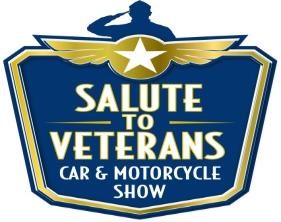                             SALUTE TO VETERANS CAR & 					         MOTORCYCLE SHOW                        WASHINGTON COUNTY FAIR COMPLEX      AUGUST 14, 2021     EXHIBITOR BOOTH REGISTRATION			  Deadline July 31, 2021Please select one:       Informational Booth_______  Retail Booth________  Military Booth_________Company/Organization Name _________________________________	Contact Name_________________________ Contact Phone __________________________      Email___________________________________________________Booth Size, Type & Fee:Size: 	             5x5____                              10x10____	                     10x20____                          10x30____Type & Fee:	Information $25___         Information $50___       Information $65___          Information $75___		Retail $50 ___                   Retail $75___	        Retail $85___	              Retail $95___Military & Veterans booths will not be chargedMail form & check (made out to Salute to Veterans Car Show), to Saluting Our Veterans 4931 SW 76th Ave. #151 Portland Or. 97225Will you have a show vehicle at your booth?  (no charge) Yes___No___ If yes, how many___ Approx. Size Needed____ Exhibitor’s Responsibilities: 1.   Bring your own tables and chairs etc. 2.   All tents and awnings must be secured and anchored according to the manufacturer’s instructions. 3.   Set up will start at 5:30 am  4.   Tear down will commence at 3:00 pm (not before) and must be vacated by 6:00 pm, as the Fair Complex will be closing the gates Additional Information: Power is not available  Exhibitor vehicles parking will be available in a designated area outside booth areaQuestions should be directed to Lynn at (503) 780-4679 or lynnkirwan1@comcast.net prior to the event.  A volunteer will be available at the event for questions. RELEASE:  In consideration and acceptance of the right to participate in the 2021 Salute to Veterans Car & Motorcycle Show activities, participants and their guests, by attending, release and discharge the Salute to Veterans Car & Motorcycle Show and the Multnomah Hot Rod Council, the City of Hillsboro, Oregon, and their Officers, Agents, Partners, Directors, Employees, Volunteers and anyone else connected with the management or presentation of any aspect of the 2021 Salute to Veterans Car & Motorcycle Show at the Washington County Fair Complex in Hillsboro, Oregon, of any and all damages, injuries, losses, judgments, and or claims, from any cause whatsoever that may be suffered by any person or property.  Further, each participant expressly agrees to indemnify all the foregoing entities, firms, person and body of and from any and all liability occasioned or resulting from the conduct of participants or visitors taking part in the event.    Agreed to by: Signature_____________________________________________________________Date____________________